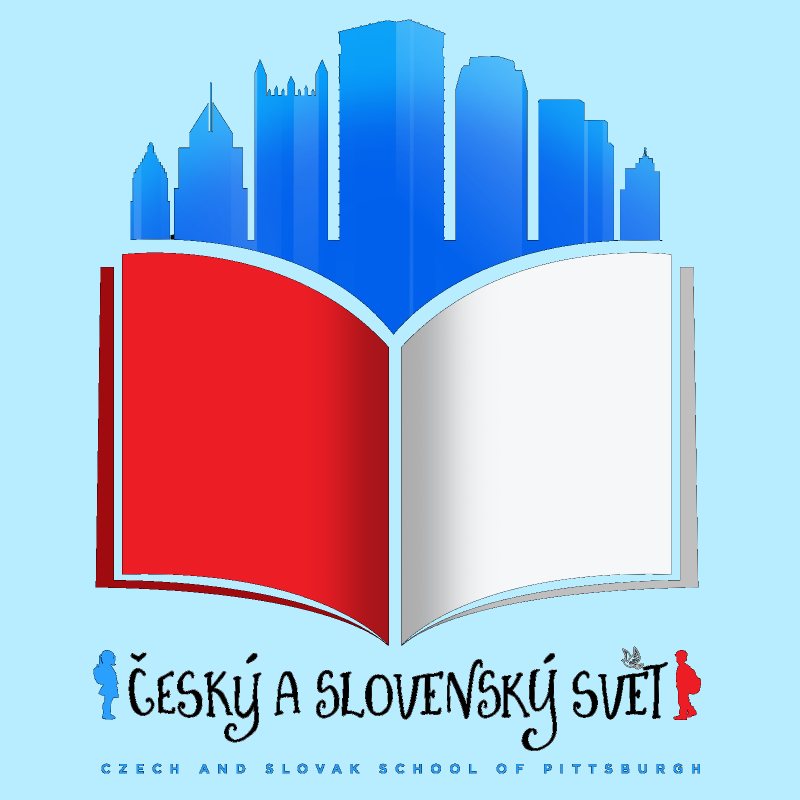 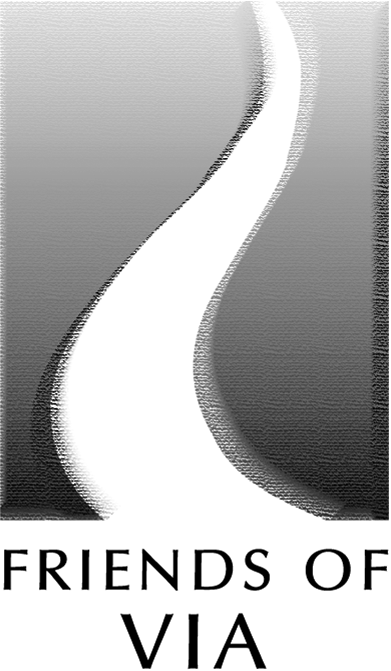 CESKY A SLOVENSKY SVET – CZECH AND SLOVAK SCHOOL OF PITTSBURGHSTUDENT ENROLLMENT FORM -2018/2019Student’s Full Name_______________________________________________________ Date of Birth (mm/dd/yyyy) _________________________ Gender _________________Student’s Age as of  September 15th _________________________________________________ Address__________________________________________ Apt. # __________________ City________________________________ State___________ Zip __________________ Student's level of Czech/or Slovak language (circle one): 1. Speaks fluently and understands everything age appropriate 2. Understands everything age appropriate, does not speak 3. Understands some, does not speak 4. Understands very little to none, does not speak Mother's Full Name ________________________________________________________ Address_________________________________________ Apt. # __________________ City__________________________________ State__________ Zip ______________ Home Phone # ____________________________ Cell Phone # _____________________ E-mail __________________________________________________________________ Father's Full Name ________________________________________________________ Address______________________________________________ Apt. # ______________ City_______________________________ State______________ Zip ______________ Home Phone # ________________________ Cell Phone # ________________________ E-mail __________________________________________________________________ Siblings (Please list names, DOB and enrollment status) ________________________________________________________________________Student’s Name _____________________________________________	______________ My child may be released to the person(s) signing this agreement and/or to the following designated person(s): Name, Address, Relationship __________________________________________________________________________________ __________________________________________________________________________________ __________________________________________________________________________________ Persons to contact in case of emergency, when parents cannot be reached: Name, Home Phone #, Cell Phone #, Relationship __________________________(______)______________(______)____________________________ __________________________(______)______________(______)____________________________ __________________________(______)______________(______)____________________________ Medical information Child's Physician or Clinic's Name, Telephone #, Insurance Policy/Group # _________________________________(______)__________________________________________ Does your child suffer from any allergies (food, beverages, medication, insect bites/stings)? _________ ___________________________________________________________________________________ List any illnesses, injuries, hospitalizations within last 12 months: ___________________________________________________________________________________ List any medications your child is currently taking: ___________________________________________ Does your child have any medical condition we should be aware of? ____________________________ ___________________________________________________________________________________ Is there any other information we need to have about your child (special needs, behavior)? __________ ___________________________________________________________________________________ ______________________________________________________________________________ PRINT NAME 					MOTHER’S SIGNATURE 			DATE ______________________________________________________________________________ PRINT NAME 					FATHER’S SIGNATURE 			DATE Student’s Name ____________________________________________________________________ CONSENT FOR EMERGENCY MEDICAL ASSISTANCE If at any point my child requires urgent medical treatment while at Czech World – Czech School of Pittsburgh (further only Czech World), provided that I or the emergency contact listed above cannot be contacted personally, I hereby give permission to the doctor or designated person to make any decision that may prove necessary, including calling 911. Parents’ Initials ____________________ RIGHT TO USE IMAGES I understand that Czech World/ Friends of VIA may produce or participate in video, motion picture, audio recording, web pages, still photographs, broadcast, social media, and/or other publication which may involve the use of student's images, video or voice. Such productions will be used for non-commercial education, exhibition, or promotional material and will not be sold for any reason. They may be copied copyrighted, edited, and/or distributed by Czech World/ Friends of VIA, in the manner described above. By checking YES, and signing below, I grant Czech World/ Friends of VIA, the right to use and re-use, in any manner, the video, motion picture, audio recording, web pages, still photographs, broadcast, social media, and/or other publication described above containing my child(ren)'s image or voice named herein. I waive the right of prior approval and herby release Czech World/ Friends of VIA, its agents or its designees from any and all claims for damages or remuneration of any kind based on the use of said materials. I have read the forgoing and fully and completely understand the contents thereof and accept or reject these terms and conditions as indicated below: ____________YES  or ____________NO  Parents’ Initials ____________________ SHARING CONTACT INFORMATION To facilitate car pools, contact between classmates and social interaction among school families, Czech World may share contact information within the school community. Distribution is limited to Czech World families and staff for internal school use only. We will not share your information with any third party groups. If your family does not wish to have contact information shared in this way, please indicate by checking DO NOT to the following statement (this will not affect contact directly from school staff). _____DO or ____DO NOT share our contact information.   Parents’ Initials ____________________ NOTICE OF NONDISCRIMINATORY POLICY AS TO STUDENTS Czech World admits students of any race, color, religion, national and ethnic origin to all the rights, privileges, programs, and activities generally accorded or made available to students at the school. It does not discriminate on the basis of race, color, religion, national and ethnic origin in administration of its educational policies, admissions policies, scholarship and loan programs, and athletic and other school-administered programs. 
Parents’ Initials ____________________ ______________________________________________________________________________ PRINT NAME 				MOTHER'S SIGNATURE 			DATE______________________________________________________________________________ PRINT NAME 				FATHER’S SIGNATURE 			DATE WAIVER OF LIABILITYStudent’s Full Name _______________________________Date of Birth (mm/dd/yyyy) _________ Czech World is an initiative of Friends of Via, a 501(c)(3) nonprofit organization registered in the state of Pennsylvania.  In accordance with guidelines approved by Friends of Via, and as a condition of enrollment in the Czech World program, I hereby agree to the following: I understand and agree that, as a condition of my child(ren) being admitted to Czech World, I shall not hold liable Czech World/Friends of VIA, their employees, directors, officers, volunteers or affiliates for any injury which may occur in connection with the activities of Czech World, before, during, or after school hours, or involving any event, gathering, or occasion that I and/or my child(ren) attend(s) as a result of our connection with Czech World. I am aware that by signing I have agreed to assume full legal liability for all rights involved with participation in the Czech World program and further that I have waived certain legal rights, including my right to sue. I am the parent or legal guardian of the child(ren) named above. I have read and understood this form in full for the purpose of registering my child/children at Czech World. I agree to abide by the rules and regulations of Czech World and that my child/children will do the same. ______________________________________________________________________________ PRINT NAME 			MOTHER’S SIGNATURE 			DATE ______________________________________________________________________________ PRINT NAME 			FATHER’S SIGNATURE 			DATE CLASS SCHEDULE and locationAll classes will be held on Saturdays from 10:00am -12:00 pm at the Wightman School Community Building, 5604 Solway Street, Pittsburgh, PA 15217-1264.Fall semester: September 15, 2018 – December 9, 2018Tuition and Payment InformationTuition for each semester will be $80 for children 6mo-5 years and $100 for children  6-18 years.Tuition Payment Please make checks payable to Friends of Via.You may mail the check to the following address or bring it with you to the first day of class on Saturday, September 15, 2018. Friends of ViaP.O. Box 82556Pittsburgh, PA 15218 CONTACT INFORMATIONEmail: skola@czechslovakschoolpgh.orgPhone number for inquiries: 412-880-7567Website: www.czechslovakschoolpgh.orgFacebook page: https://www.facebook.com/groups/czechschoolofpittsburgh/OTHER INFORMATION:Student’s Name 											Provide any additional information that will help us get to know and understand your child:																																							What language is primarily spoken at home (with mother/with father)?																		Are there any opportunities for your child to speak Czech/Slovak outside of the classroom (grandparents, friends, etc.)? 																							 What language does your child prefer? 									Any other comments or information that you believe our teachers should know? What do you expect your child to gain from attending the school? Thank you for completing the Student Enrollment forms! Please scan/email your completed forms to skola@czechslovakpgh.org or bring them with you to the first day of classes on Saturday, September 15, 2018 at the Wightman School Community Building, 5604 Solway Street, Pittsburgh, PA 15217-1264.We look forward to seeing you there!